Приложение 2Балансодержатель объекта: УНП 590974899, Государственное учреждение «Сморгонский центр физкультурно-оздоровительной и спортивной работы», 231000, Гродненская область, г. Сморгонь, ул. П. Балыша, д.4, телефон 8 (01592) 39256, т/ф 8 (01592)44906, электронная почта sport@foksmorgon.by, орган государственного управления: Сморгонский райисполком, государственная форма собственности.НаименованиеобъектаИнвентарный номер ЕГРНИМестоположение объектаХарактеристика объектаИнженерная и транспортная инфраструктураОбщая площадь, предлагаемая к сдаче в аренду (кв.м)Предполагаемое целевое использованиеСпособ сдачи в арендуПримечаниеФотографии объектаФутбольное поле443/С-18750г. Сморгонь, ул. П. Балыша, 9 Футбольное поле с натуральным покрытием-7531,35Для проведения тренировочного процесса и футбольных матчей Договор почасовой аренды0,5 базовых арендных величин в час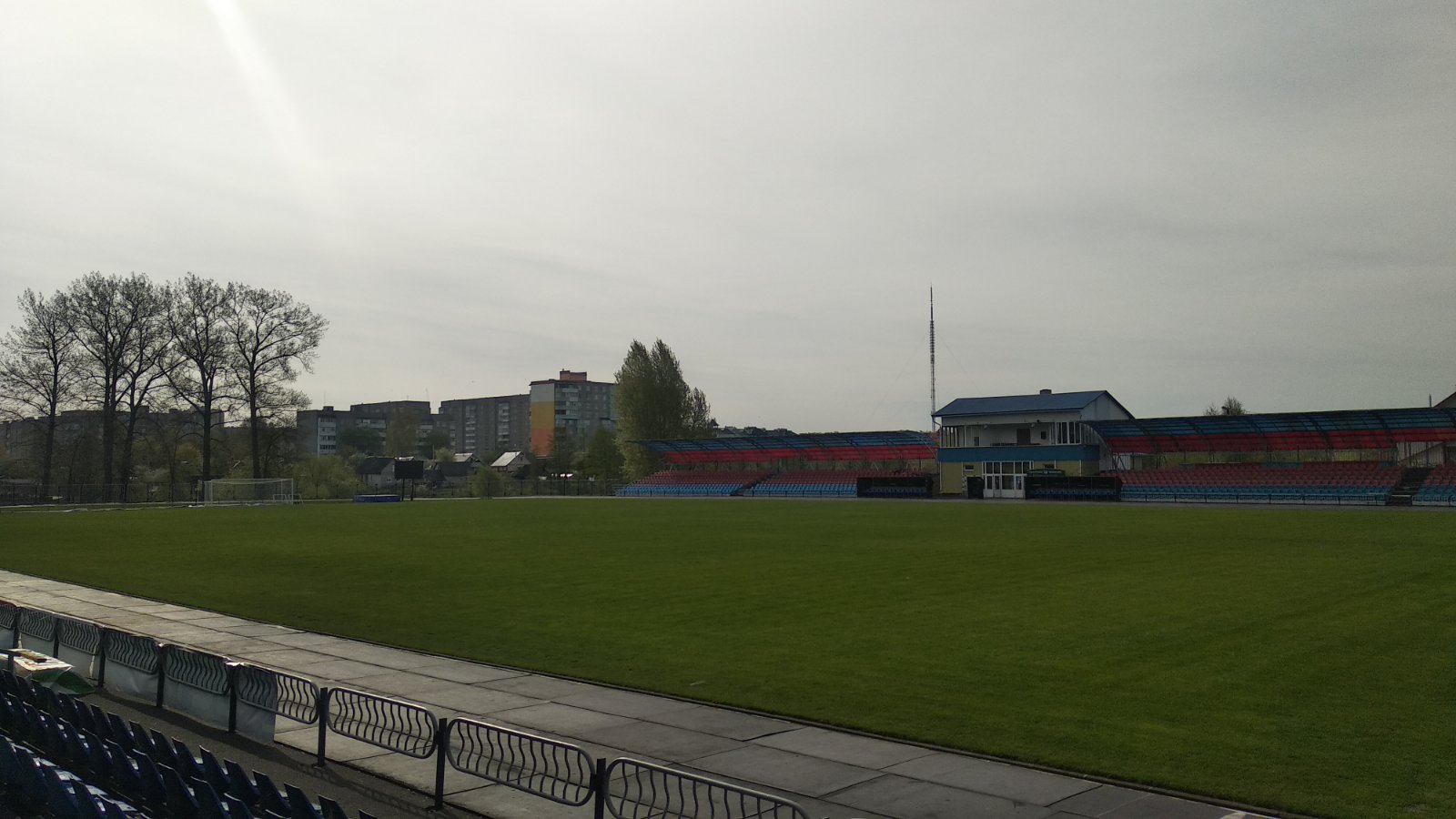 Решение Сморгонского районного исполнительного комитета на разрешение сдачи в аренду: от 28.04.2023 № 356Решение Сморгонского районного исполнительного комитета на разрешение сдачи в аренду: от 28.04.2023 № 356Решение Сморгонского районного исполнительного комитета на разрешение сдачи в аренду: от 28.04.2023 № 356Решение Сморгонского районного исполнительного комитета на разрешение сдачи в аренду: от 28.04.2023 № 356Решение Сморгонского районного исполнительного комитета на разрешение сдачи в аренду: от 28.04.2023 № 356Решение Сморгонского районного исполнительного комитета на разрешение сдачи в аренду: от 28.04.2023 № 356Решение Сморгонского районного исполнительного комитета на разрешение сдачи в аренду: от 28.04.2023 № 356Решение Сморгонского районного исполнительного комитета на разрешение сдачи в аренду: от 28.04.2023 № 356Решение Сморгонского районного исполнительного комитета на разрешение сдачи в аренду: от 28.04.2023 № 356Решение Сморгонского районного исполнительного комитета на разрешение сдачи в аренду: от 28.04.2023 № 356